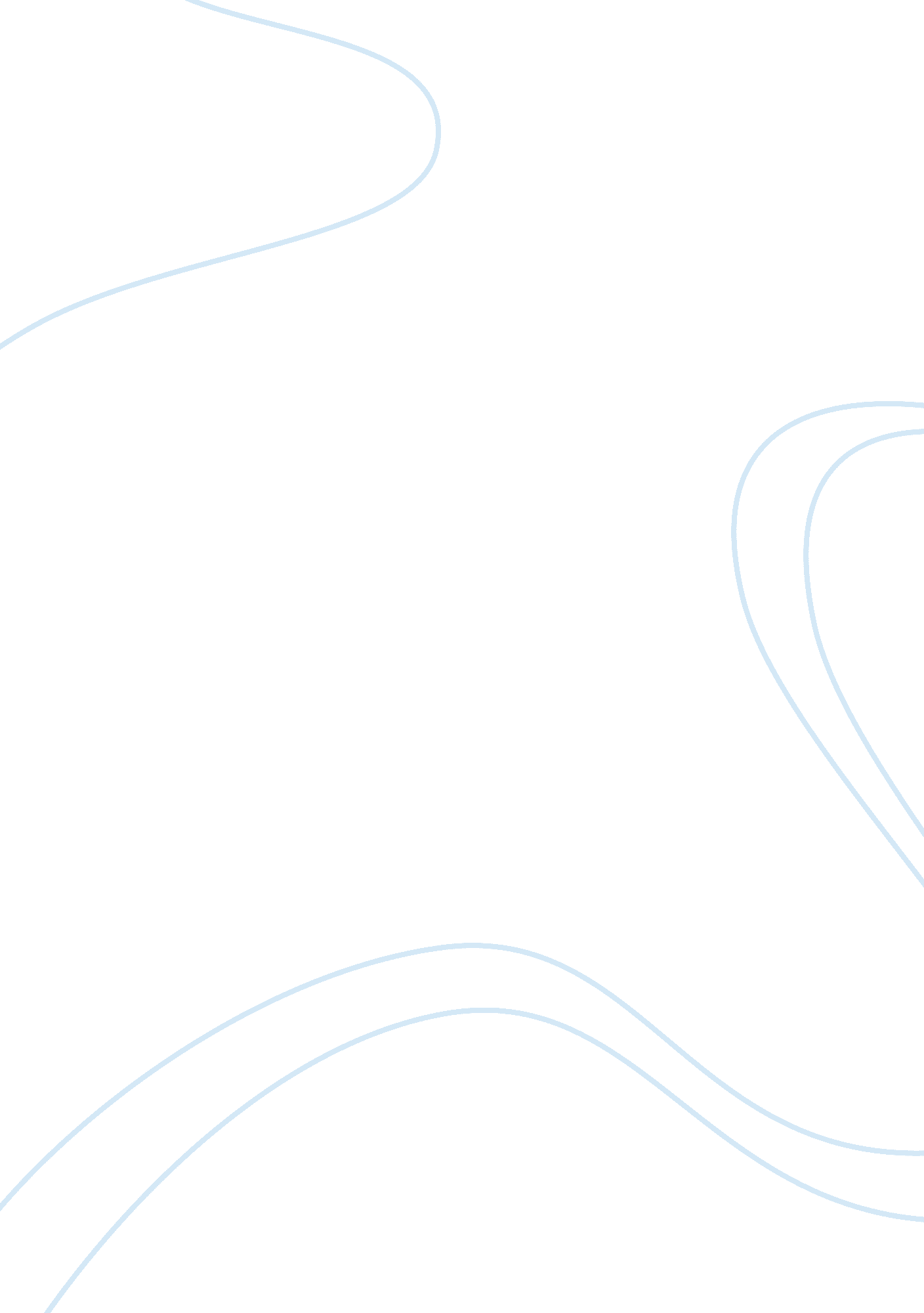 Except of the people of certain areas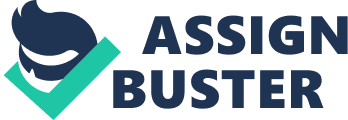 Except in Punjab, where it has been subsided to some extent for the present. While in Jammu and Kashmir the situation has improved somewhat due to better and courageous handling of the situation. Now as a national problem it is to be viewed in all its aspect for better understanding of the actual situation. There are various factors in the context of terrorism in the country. First, the foreign hand; second, mercenaries are carrying on insurgency in the name of ‘ Jihad’ in Jammu and Kashmir, thirdly it is a sort of revolt of the people of certain areas and mass-based movement against repression. It could be described as an ‘ armed upsurge’ against injustice to lower section of society like in Andhra Pradesh, in some parts of Bihar and Orissa. In Jammu and Kashmir it is actually proxy war being waged by the mercenaries trained and armed by Pakistan with a conspiracy by Inter Services (ISI) and armed forces of that country. The pro-Pak terrorist organizations and their political wings who do not recognize J & K as integral part of India. The local people have also been a victim of these terrorist activities. During the central rule in the state, due to lack of coherence and consistency in the strategy related to that state, the situation there has been chaotic throughout that period. After the restoration of a popular elected civil government, there is now a vast change in the socio-political situation in that part of country. In Punjab also ‘ Operation Blue Star’ aimed at crushing the terrorists, embittered the struggle and former Prime Minister Mrs. Indira Gandhi fell to it at the hands of her own security personnel, on October 31, 1984. The secessionists of J & K and Punjab are now running a sort of joint undertaking, more to destabilize New Delhi and the country at a large. Attack on Parliament in New Delhi and J & K Assembly were the most horrible attacks. The greatest attack on Indian Democracy was the horrifying attack of terrorist on Indian Parliament. Just before this attack, they made a similar attack on the Jammu & Kashmir assembly and before that the attack on Red Fort. The terrorist tried to blow the Parliament with the huge quantity of RDX they were carrying with them in the car. In the North-Eastern region of the country, the case of the injustice done to the tribal communities gradually isolated them and repression forced them to an armed upsurge. The foreign countries who are interested in political destabilization of this country are also helping them in carrying out insurgency. Creation of as many as five states out of Assam in a bid to control the situation has also miserably failed to alter the situation. The situation as a whole is quite unpredictable for the present. The third category of terrorism or militancy in the country is that of naxalism. They are the revolutionary cadres of the communist group. They have pockets of their influence and mass-based political organization with Peoples War Group attached to them. They champion the cause of exploited and oppressed people and wage-war against exploiters. Terrorism is not a single evil. It is accompanied with so many other evils. But Indians are courageous people, they will fight it with all their might and will not give in. 